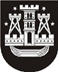 KLAIPĖDOS MIESTO SAVIVALDYBĖS TARYBASPRENDIMASDĖL klaipėdos miesto savivaldybės tarybos 2016 m. gegužės 26 d. sprendimo nr. t2-142 „DĖL KLAIPĖDOS MIESTO SAVIVALDYBĖS NEFORMALIOJO VAIKŲ ŠVIETIMO LĖŠŲ SKYRIMO IR NAUDOJIMO TVARKOS APRAŠO PATVIRTINIMO“ pakeitimo2017 m. kovo 30 d. Nr. T2-74KlaipėdaVadovaudamasi Lietuvos Respublikos vietos savivaldos įstatymo 18 straipsnio 1 dalimi, Klaipėdos miesto savivaldybės taryba nusprendžia:1. Pakeisti Klaipėdos miesto savivaldybės neformaliojo vaikų švietimo lėšų skyrimo ir naudojimo tvarkos aprašą, patvirtintą Klaipėdos miesto savivaldybės tarybos 2016 m. gegužės 26 d. sprendimu Nr. T2-142 „Dėl Klaipėdos miesto savivaldybės neformaliojo vaikų švietimo lėšų skyrimo ir naudojimo tvarkos aprašo patvirtinimo“:1.1. pakeisti 5 punktą ir jį išdėstyti taip:„5. NVŠ lėšomis gali būti finansuojama tik viena vaiko pasirinkta NVŠ programa, kuriai NVŠ lėšas skiria ta savivaldybė, kurioje vaikas mokosi pagal NVŠ programą, nepriklausomai, kurioje savivaldybėje vaikas gyvena ir mokosi pagal bendrojo ugdymo programą.“;1.2. pakeisti 7 punktą ir jį išdėstyti taip:„7. Atsižvelgus į Lietuvos Respublikos švietimo ir mokslo ministro įsakymu paskirtą NVŠ programoms tikslinę lėšų sumą, Savivaldybė NVŠ teikėjų vykdomoms programoms lėšas paskirsto 2 kartus per kalendorinius metus.“;1.3. pakeisti 10 punktą ir jį išdėstyti taip:„10. Paskyrus NVŠ lėšas, NVŠ teikėjas sumažina vaikui nustatytą mokestį už vykdomą NVŠ programą ne mažiau kaip 80 proc. skiriamos sumos vienam vaikui. NVŠ teikėjai, kuriems pagal Savivaldybės administracijos direktoriaus įsakymą paskirtos lėšos NVŠ programoms įgyvendinti, sudaro su Savivaldybės administracijos direktoriumi NVŠ lėšų skyrimo ir panaudojimo sutartį (toliau – Sutartis), kurios formą tvirtina Savivaldybės administracijos direktorius.“;1.4. pakeisti 12.1 papunktį ir jį išdėstyti taip:„12.1. didesnis ir vienam mokiniui tenka mažiau kaip 15 Eur/mėn. iš Savivaldybei skirtų lėšų NVŠ programoms finansuoti, tai vienam mokiniui tenkanti NVŠ lėšų suma mažinama, bet ne mažiau kaip iki 10 Eur/mėn., ir proporcingai paskirstoma visiems švietimo teikėjams. Jei vienam vaikui tenka mažiau nei 10 Eur/mėn., lėšos pirmumo tvarka skiriamos tiems vaikams, kurie nelanko jokios savivaldybės lėšomis finansuojamos NVŠ programos;“;1.5. pakeisti 14.2 papunktį ir jį išdėstyti taip:„14.2. ugdymo priemonės ir kitos išlaidos, tiesiogiai susijusios su NVŠ programos vykdymu (pvz., ugdymui būtinų patalpų nuoma, išlaidos NVŠ kokybei užtikrinti ir kt.).“;1.6. pakeisti 15.1 papunktį ir jį išdėstyti taip:„15.1. pramoginių renginių, vaikų poilsio ir su jomis susijusioms išlaidoms apmokėti;“;1.7. pakeisti 15.2 papunktį ir jį išdėstyti taip:„15.2. NVŠ programoms, kai NVŠ teikėja yra mokykla, teikianti bendrąjį ugdymą, finansuoti;“;1.8. pripažinti netekusiu galios 15.3 papunktį;1.9. pakeisti 15.4 papunktį ir jį išdėstyti taip:„15.4. rekonstrukcijos, statybos išlaidoms padengti ir ilgalaikiam turtui įsigyti;“;1.10. pakeisti 22 punktą ir jį išdėstyti taip:„22. NVŠ programos veiklos turi būti įgyvendinamos ne rečiau kaip po 2 pedagoginio darbo valandas per savaitę arba ne mažiau kaip 8 pedagoginio darbo valandas per mėnesį. Maksimalų vaikų skaičių NVŠ programos įgyvendinimo grupėje nustato Savivaldybės administracijos direktorius.“;1.11. pakeisti 37 punktą ir jį išdėstyti taip:„37. Savivaldybės administracijos direktorius, atsižvelgdamas į Komisijos siūlymą, priima sprendimą dėl NVŠ programos atitikties reikalavimams patvirtinimo arba nepatvirtinimo. NVŠ programos atitiktis galioja ne ilgiau kaip 3 metus. Esant pažeidimų, nustatytų vykdant NVŠ programų įgyvendinimo stebėseną ir priežiūrą pagal šio Aprašo 46 punkto nuostatas, Savivaldybės administracijos direktoriaus sprendimu NVŠ programos atitiktis gali būti panaikinama.“2. Skelbti šį sprendimą Teisės aktų registre ir Klaipėdos miesto savivaldybės interneto svetainėje.Savivaldybės mero pavaduotoja Judita Simonavičiūtė